一、登录登录地址：http://ma.szu.edu.cn:8090/sx/zhuren.php教师端切换进入：（右上角的<主任界面>）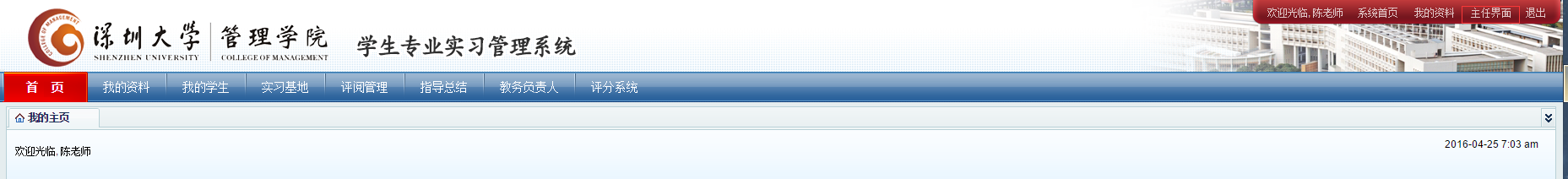 二、功能1、个人信息修改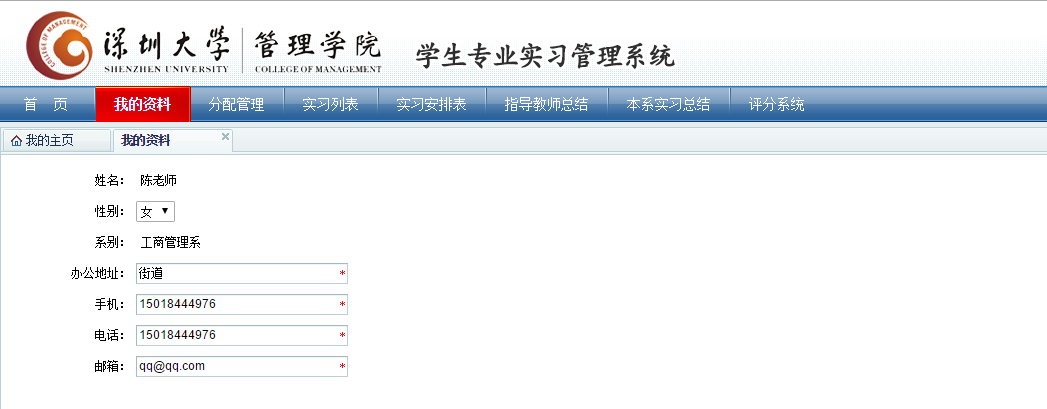 分配指导教师设置学生查询条件选择分配老师进行分配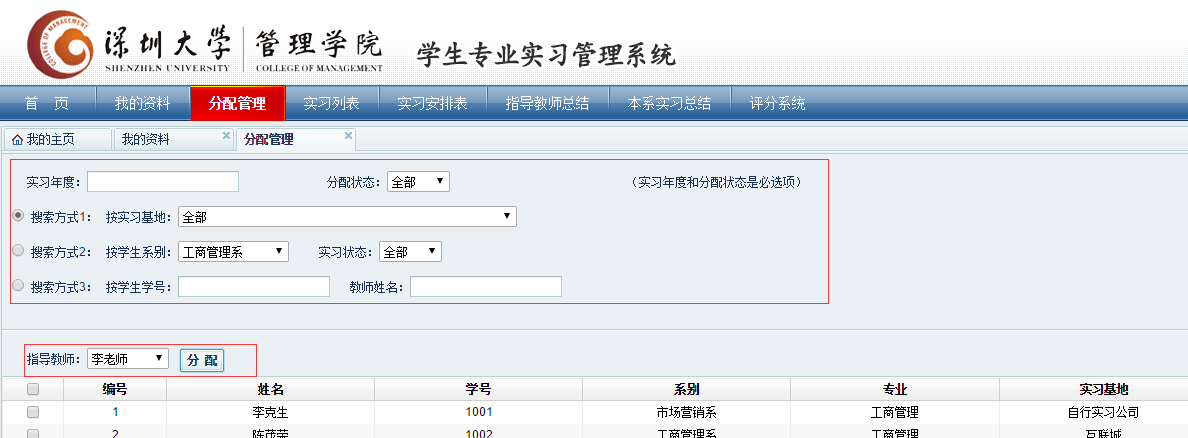 实习工作查看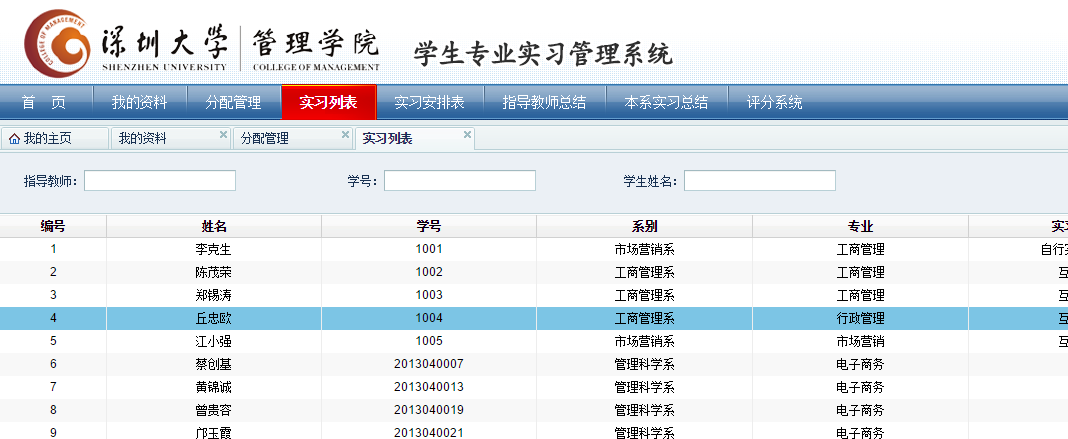 4、实习报表根据实习年度导出全员实习报表根据实习年度导出实习基地安排报表根据实习年度导出自行实习报表根据实习年度导出实习基地+自行实习的会中报表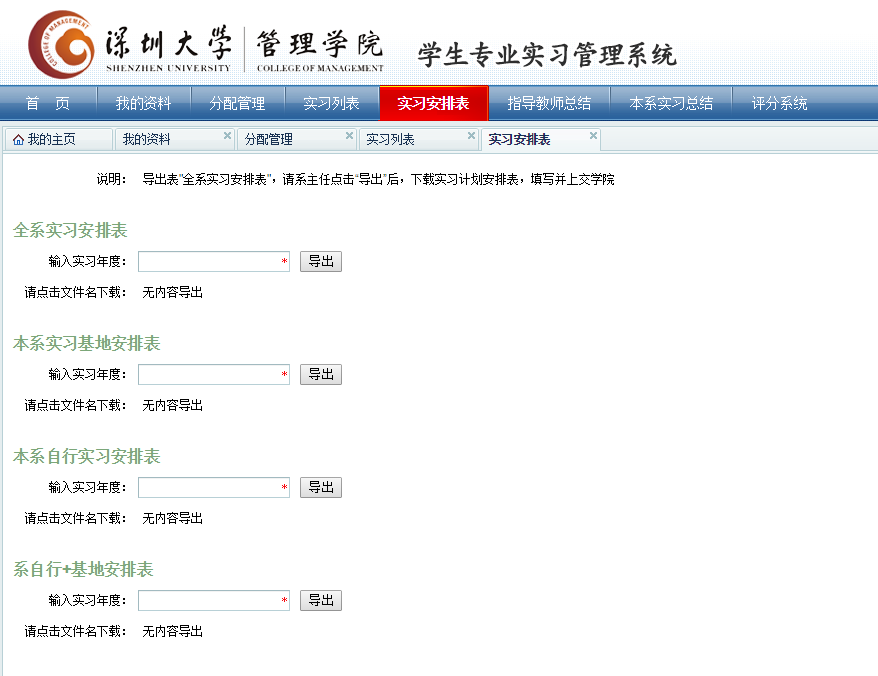 指导教师总结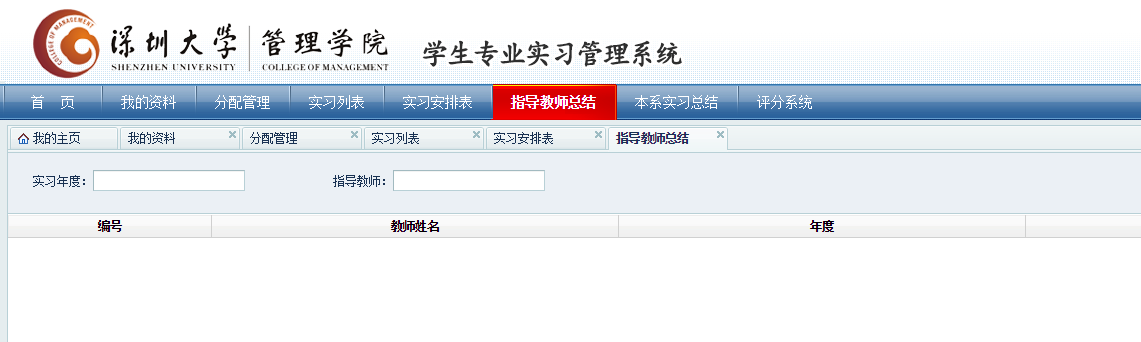 系总结上传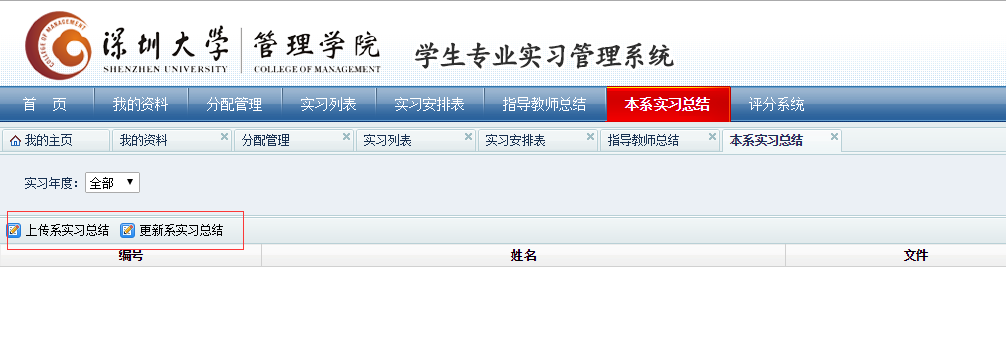 